Es gilt das gesprochene Wort49. Sitzung der Bezirksverordnetenversammlung Tempelhof-Schöneberg von Berlin am 17.02.2021Antwort auf die mündliche Anfrage Nr. 14 der BV Dr. Christine Scherzinger (DIE LINKE)„Monumentenstr. 37: Liegen eine Zweckentfremdung und eine Abgeschlossenheitserklärung vor?“Sehr geehrter Herr Vorsteher, sehr geehrte Damen und Herren, sehr geehrte Frau Scherzinger, ich beantworte die Anfrage wie folgt:1. FrageWurde für die Monumentenstr. 37 im Ganzen oder in Teilen eine Abgeschlossenheitsbescheinigung erteilt? (Umwandlung in Wohneigentum) Wenn ja, wann?
Antwort auf 1. FrageZuarbeit Stadtbau: Ja. Die Abgeschlossenheitsbescheinigung wurde im Jahre 1997 erteilt und im Jahre 2018 ergänzt.2. FrageIst dem Bezirksamt bekannt, dass in diesem Haus mehrere Wohnungen seit längerer Zeit leer stehen?Antwort auf 2. FrageDer Zweckentfremdungsstelle ist in dem Gebäude derzeit kein Leerstand bekannt. Im Juli 2018 erreichte die Zweckentfremdungsstelle lediglich ein Hinweis auf eine leerstehende Wohnung. Das Verfahren wurde eingestellt, da die (neuen) Eigentümer nach der Nutzungsänderung von Gewerbe in Wohnraum die Wohnung selbst bezogen haben. Die Zweckentfremdungsstelle wird der Sache nachgehen.1. NachfrageLiegt nach Ansicht des Bezirksamtes eine Zweckentfremdung vor?Antwort auf 1. NachfrageAuf die Antwort zu Frage 2 wird verwiesen.2. NachfrageWenn nein: Welche Begründungen für die Leerstände wurden im Rahmen der diesbezügli-chen Regelungen des Zweckentfremdungsverbotsgesetzes jeweils angegeben?Antwort auf 2. NachfrageAuf die Antwort zu Frage 2 wird verwiesen.Bezirksstadträtin Christiane Heiß	Bezirksamt Tempelhof-Schöneberg von BerlinAbteilung Bürgerdienste, Ordnungsamt, Straßen- und Grünflächenamt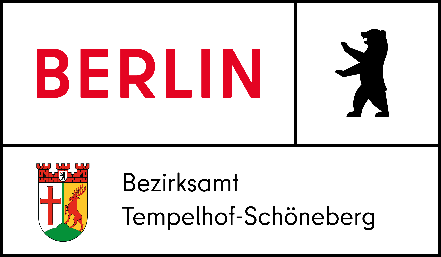 